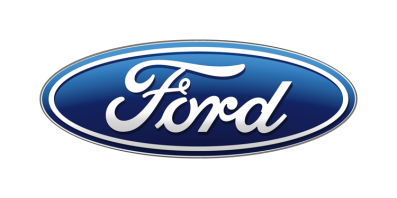 Tisková zprávaPro okamžité použitíS testováním sedadel pomáhá Fordu robot jménem „Robutt“, který napodobuje lidské sedací partieRobotická zadnice se učí nasedat do auta stejným způsobem jako člověk„Robutt“ dosedne na sedadlo pětadvacettisíckrát, čímž za pouhé tři týdny nasimuluje deset let běžného používáníRozměrově vychází z urostlého dospělého muže a poprvé se uplatnil při vývoji nové Fiesty/V Praze, 27. října 2017/ – Ford vytvořil robota, který svými pohyby napodobuje lidské pozadí a dokonale simuluje způsob, jímž lidé nasedají do auta. Prostřednictvím tlakových map nalezli technici Fordu typický vzor nasedání a vysedání. Podle něj potom naprogramovali testovací zařízení, které slouží k testování životnosti a trvanlivosti sedadel. Přezdívka „Robutt“ je slovní hříčka složená ze slov „robot“ a „butt“ (anglicky zadek). Podívejte se, jak „Robutt“ funguje: https://youtu.be/WlK1rbpuyAA„Už od prvního nasednutí do auta si podle sedadla utváříme dojem komfortu a kvality,“ řekla Svenja Froehlich, specialistka Fordu na trvanlivost materiálů. „Dříve jsme používali pneumatické válce, které se pohybovaly jen nahoru a dolů. S ‚Robuttem‘ můžeme velmi přesně replikovat skutečné lidské chování.“ Rozměrově „Robutt“ vychází z urostlého dospělého muže. Při vývoji nové Fiesty nasimuloval za pouhé tři týdny deset let běžného používání, když vykonal celkem 25 000 cyklů nasednutí a vysednutí. Nový test se nyní zavádí pro všechny modely evropského Fordu. Kontakty:Kontakty:Kontakty:Martin LinhartKateřina NováčkováAnna Burešovátel./fax: +420 234 650 180 /+420 234 650 147tel./fax:+420 234 124 112 /+420 234 124 120tel./fax:+420 234 650 112 /+420 234 650 147mlinhart@ford.com katerina.novackova@amic.cz aburesov@ford.com anna.buresova@amic.cz